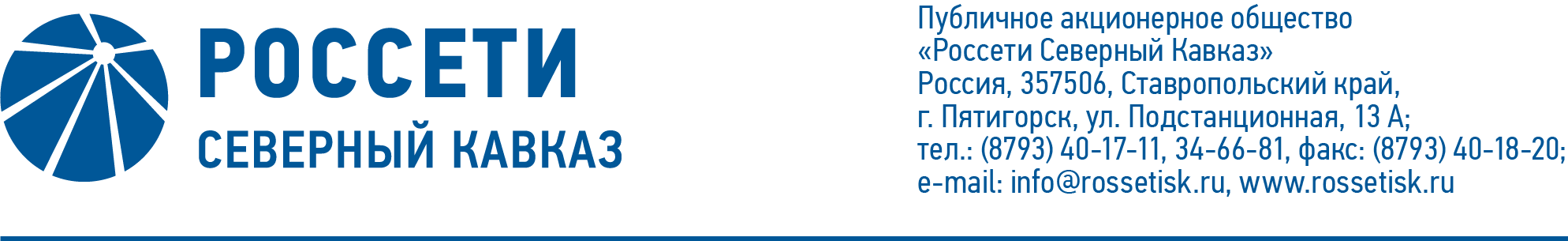 ПРОТОКОЛ № 459заседания Совета директоров ПАО «Россети Северный Кавказ»Место подведения итогов голосования: Ставропольский край, 
г. Пятигорск, пос. Энергетик, ул. Подстанционная, д. 13а.Дата проведения: 23 апреля 2021 года.Форма проведения: опросным путем (заочное голосование).Дата подведения итогов голосования: 23 апреля 2021 года, 23:00.Дата составления протокола: 26 апреля 2021 года.Всего членов Совета директоров ПАО «Россети Северный Кавказ» - 11 человек.В заочном голосовании приняли участие (получены опросные листы) члены Совета директоров:Гончаров Юрий ВладимировичКапитонов Владислав АльбертовичКраинский Даниил ВладимировичЛаврова Марина АлександровнаПешков Александр ВикторовичПрохоров Егор ВячеславовичРожков Василий ВладимировичСасин Николай ИвановичФеоктистов Игорь ВладимировичЧевкин Дмитрий АлександровичКворум имеется.Повестка дня:О созыве годового Общего собрания акционеров Общества и об определении формы и даты его проведения.Об утверждении даты определения (фиксации) лиц, имеющих право на участие в годовом Общем собрании акционеров Общества.Об определении типа (типов) привилегированных акций, владельцы которых обладают правом голоса по вопросам повестки дня годового Общего собрания акционеров Общества.Об избрании секретаря годового Общего собрания акционеров Общества.Об утверждении сметы затрат, связанных с подготовкой и проведением годового Общего собрания акционеров Общества.Об утверждении условий договора с регистратором Общества.О предварительном утверждении годового отчета Общества за 
2020 год.Итоги голосования и решения, принятые по вопросам повестки дня:Вопрос № 1. О созыве годового Общего собрания акционеров Общества и об определении формы и даты его проведения.Решение:1. Созвать годовое Общее собрание акционеров Общества в форме заочного голосования.2. Определить дату проведения годового Общего собрания акционеров Общества (дату окончания приема заполненных бюллетеней) – 31 мая 
2021 года.Голосовали «ЗА»: Гончаров Ю.В., Капитонов В.А., Краинский Д.В., 
Лаврова М.А., Пешков А.В., Прохоров Е.В., Рожков В.В., Сасин Н.И., Феоктистов И.В., Чевкин Д.А.«ПРОТИВ»: нет. «ВОЗДЕРЖАЛСЯ»: нет.Решение принято.Вопрос № 2. Об утверждении даты определения (фиксации) лиц, имеющих право на участие в годовом Общем собрании акционеров Общества.Решение:Утвердить дату определения (фиксации) лиц, имеющих право на участие в годовом Общем собрании акционеров Общества, - 06 мая 2021 года.Голосовали «ЗА»: Гончаров Ю.В., Капитонов В.А., Краинский Д.В., 
Лаврова М.А., Пешков А.В., Прохоров Е.В., Рожков В.В., Сасин Н.И., Феоктистов И.В., Чевкин Д.А.«ПРОТИВ»: нет. «ВОЗДЕРЖАЛСЯ»: нет.Решение принято.Вопрос № 3. Об определении типа (типов) привилегированных акций, владельцы которых обладают правом голоса по вопросам повестки дня годового Общего собрания акционеров Общества.Решение:В связи с тем, что привилегированные акции Обществом не выпускались, решения об определении типа (типов) привилегированных акций, владельцы которых обладают правом голоса по вопросам повестки дня годового Общего собрания акционеров Общества, не принимать.Голосовали «ЗА»: Гончаров Ю.В., Капитонов В.А., Краинский Д.В., 
Лаврова М.А., Пешков А.В., Прохоров Е.В., Рожков В.В., Сасин Н.И., Феоктистов И.В., Чевкин Д.А.«ПРОТИВ»: нет. «ВОЗДЕРЖАЛСЯ»: нет.Решение принято.Вопрос № 4. Об избрании секретаря годового Общего собрания акционеров Общества.Решение:Избрать секретарем годового Общего собрания акционеров Общества Текееву Эльмиру Чахабановну – начальника Отдела корпоративного управления Общества.Голосовали «ЗА»: Гончаров Ю.В., Капитонов В.А., Краинский Д.В., 
Лаврова М.А., Пешков А.В., Прохоров Е.В., Рожков В.В., Сасин Н.И., Феоктистов И.В., Чевкин Д.А.«ПРОТИВ»: нет. «ВОЗДЕРЖАЛСЯ»: нет.Решение принято.Вопрос № 5. Об утверждении сметы затрат, связанных с подготовкой и проведением годового Общего собрания акционеров Общества.Решение:1. Утвердить смету затрат, связанных с подготовкой и проведением годового Общего собрания акционеров Общества, согласно приложению 1 к настоящему решению Совета директоров.2. Единоличному исполнительному органу Общества не позднее двух месяцев после проведения годового Общего собрания акционеров представить Совету директоров отчет о расходовании средств на подготовку и проведение годового Общего собрания акционеров по форме согласно приложению 2 к настоящему решению Совета директоров.Голосовали «ЗА»: Гончаров Ю.В., Капитонов В.А., Краинский Д.В., 
Лаврова М.А., Пешков А.В., Прохоров Е.В., Рожков В.В., Сасин Н.И., Феоктистов И.В., Чевкин Д.А.«ПРОТИВ»: нет. «ВОЗДЕРЖАЛСЯ»: нет.Решение принято.Вопрос № 6. Об утверждении условий договора с регистратором Общества.Решение:1. Утвердить условия договора на оказание услуг по организации, созыву и проведению годового общего собрания владельцев ценных бумаг, в том числе по выполнению функций счетной комиссии с регистратором Общества согласно приложению 3 к настоящему решению Совета директоров Общества.2. Поручить Единоличному исполнительному органу Общества подписать договор на оказание услуг по организации, созыву и проведению годового общего собрания владельцев ценных бумаг, в том числе по выполнению функций счетной комиссии с регистратором Общества согласно приложению 3 к настоящему решению Совета директоров Общества.Голосовали «ЗА»: Гончаров Ю.В., Капитонов В.А., Краинский Д.В., 
Лаврова М.А., Пешков А.В., Прохоров Е.В., Рожков В.В., Сасин Н.И., Феоктистов И.В., Чевкин Д.А.«ПРОТИВ»: нет. «ВОЗДЕРЖАЛСЯ»: нет.Решение принято.Вопрос № 7. О предварительном утверждении годового отчета Общества за 2020 год.Решение:Предварительно утвердить годовой отчет Общества за 2020 год и рекомендовать годовому Общему собранию акционеров Общества утвердить годовой отчет согласно приложению 4 к настоящему решению Совета директоров Общества.Голосовали «ЗА»: Гончаров Ю.В., Капитонов В.А., Краинский Д.В., 
Лаврова М.А., Пешков А.В., Прохоров Е.В., Рожков В.В., Сасин Н.И., Феоктистов И.В., Чевкин Д.А.«ПРОТИВ»: нет. «ВОЗДЕРЖАЛСЯ»: нет.Решение принято.Председатель Совета директоров		     И.В. ФеоктистовКорпоративный секретарь 		       С.В. Чистов